     Attendance: Gina Haussmann, Shawn Felts, Crystal Martinez, Cristina Chang, 		      Priscilla Gray, Lisa Molaro     Meeting called to order: Gina called the meeting to order at 7:09 pmApprove minutes: Cristina moved to approve the minutes as amended,  Crystal 			Seconded, approvedMaster Calendar		- BOD, January 12, 2021 7:00 pm via Zoom	           - BOD, February 2, 2021 7:00 pm via ZoomCommittee Updates	Chairperson (Shawn Felts)		-Welcome to Shawn		-Action Item - Crystal to set up Shawn on Instagram, Facebook and		 emails	Vice Chair (Crystal Martinez)			- Cristina and Crystal compared various rates of website levels to be most 		efficient and cost effective		- keeping Wild Apricot at $60 per month level until we need to expand		- keeping Hostway as Domain host and editing our email address		 requirements to keep costs down (getting it down to $5/month)		-Action Item- Cristina to compile a current list to parse down		-annual renewal of Hostway is $12		-Action Item- Cristina to do a cost analysis between Constant Contact		 and Wild Apricot for mass email costs and capabilities	Secretary Report (Lisa Molaro) 	-Action Item - produce regular Muddy Hands reports, meet with Crystal regularly	Financial Report (Cristina Chang)	-Paid Adobe $19.99 ($29.99 after contacting Susanne we have temporarily	 suspended this account and are only using their free service	-Paid Wild Apricot $60.00 - Now $50 as we are using their payment processing	 instead of PayPal	-Paid Hostway $21.95 - amended our use, now $19.95	-Account balances:	Checking: $13,128	- Action Item - investigating Hostway v.s. Other hosting/email services.		Hostway -> mailman, not user friendly		The Newletter Broadcast -> 100 contact $10 unlimited emails/ month	- resolving 2106 tax dispute	Membership (Crystal Martinez)		- total membership is 71 active members and 50 up for pending		- 2 corporate members	Workshops (open)	Clay Dates (Lisa Molaro)		-  Action Item - revive monthly “General Meeting” with Theme, Purpose		 and Demo		- try a prerecorded demo with a Q and A afterwards in a Zoom formatSales (Gina Hausmann, Lisa Molaro)	- look into the feasibilty of Pop Up Sales, permits and insurance	Exhibits Committee (Marilyn Host)Muddy Hands, Web Site & Social Media (Susanne Edgerton)	- Muddy Hands - report on Filoli, new board members and AIC	- Action Item - Ask Susanne about the feasibility of moving the OVCAG	 videos on YouTube to the OVCAG account	- Action Item - Lisa to pick up OVCAG equipment from Susanne and	 move it into storage	- Action Item - Crystal to get YouTube log in information						- Action Item - put out a call in Muddy Hands for Susanne’s position	Meeting Adjourned 	 Shawn adjourned the meeting at 8:36pm.Reports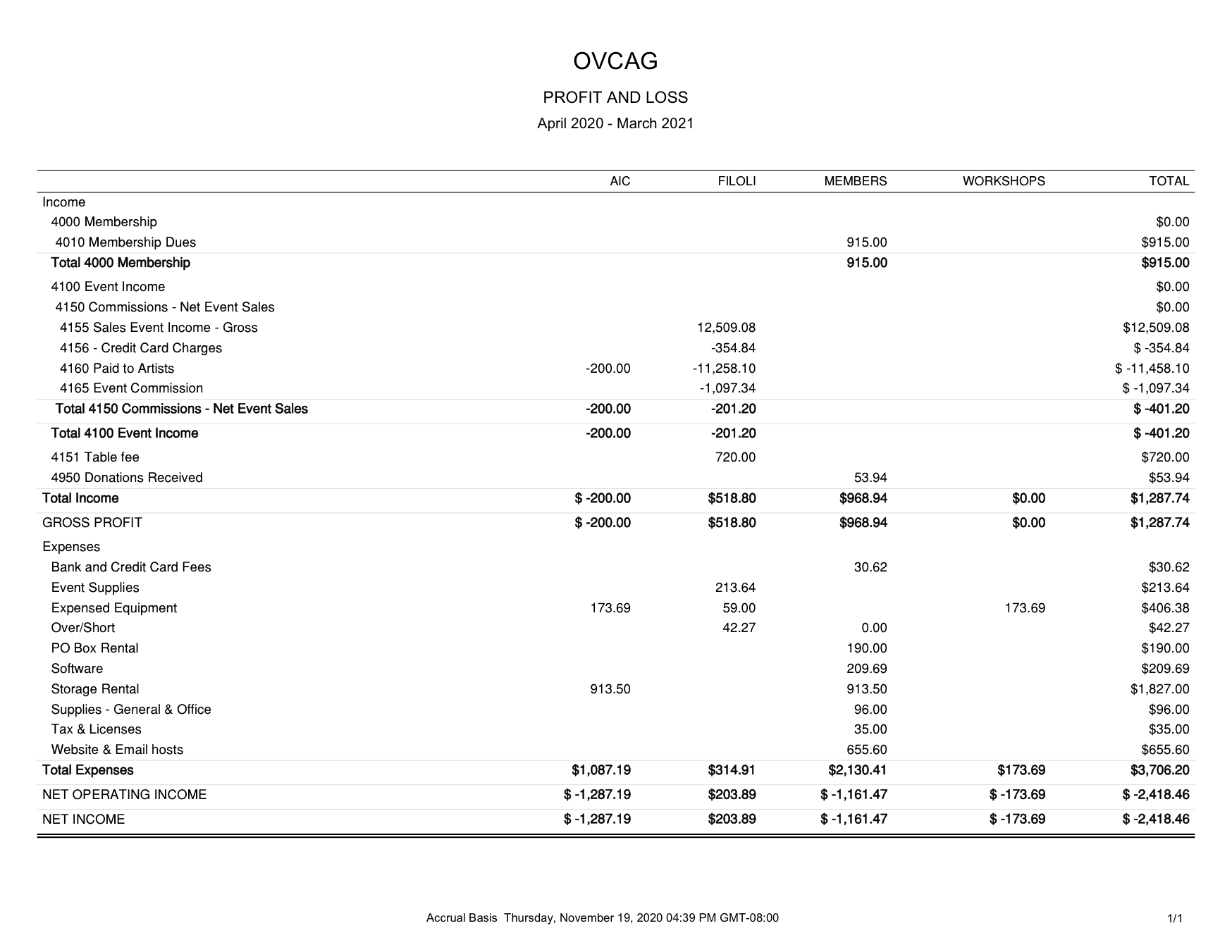 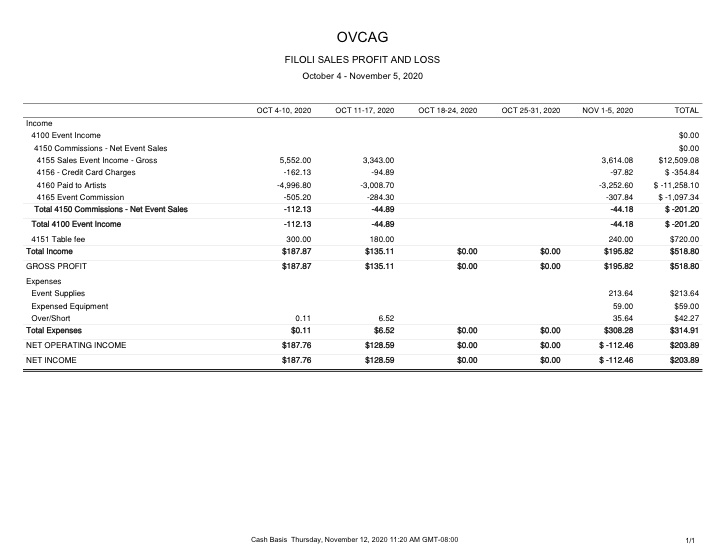 						COMMITTEESNAMERESPONSIBILITYPHONEEMAIL (personal)Shawn FeltsChairperson502-387-0495shawnfelts@gmail.comCrystal MartinezVice-Chairperson408-821-9949crystalleemartinez.comCristina ChangTreasurer650-383-8593wishwerks@gmail.comLisa MolaroSecretary408-863-0112lisa@molaro.orgGina HausmannSales Co-Chair408-973-0274ginahsm4@gmail.comWorkshopsCrystal MartinezMembership 408-821-9949crystalleemartinez.comLinda MauMember Emeritus 408-781-8701linda@lmau.comNAMERESPONSIBILITYPHONEEMAIL (personal)Henriette Pons-ConteSales Co-Chair650-644-7581henriett.pnte@gmail.comCrystal MartinezWebsite, Muddy Hands408-821-9949crystalleemartinez.comSusanne EdgertonSocial Media408-940-2172smedgerton@yahoo.comLisa MolaroGeneral Meeting, Presentations408-863-0112lisa@molaro.orgMarilyn HostExhibitsmarhost@sbcglobal.netC.A.P. CoordinatorVolunteers